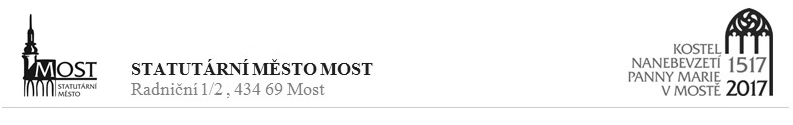 dne 21. 5. 2018 oznamuje vyhlášeníkonkursního řízenína obsazení vedoucího pracovního místa ředitele/ředitelky	Základní školy, Most, Obránců míru 2944, příspěvkové organizacePožadavky: odborná kvalifikace a předpoklady pro výkon činnosti ředitele/ředitelky podle zákona
č. 563/2004 Sb., o pedagogických pracovnících a o změně některých zákonů, ve znění pozdějších předpisůznalost problematiky řízení školství a školských předpisůorganizační a řídicí schopnostiobčanská a morální bezúhonnostzpůsobilost k právním úkonůmzdravotní způsobilostznalost českého jazykaKe konkursnímu řízení je nutno doložit tyto doklady:přihláškudoklady o získání odborné kvalifikace (v případě vysokoškolského vzdělání předložit diplom včetně vysvědčení o státní závěrečné zkoušce)strukturovaný profesní životopis doklad o průběhu zaměstnání a délce pedagogické praxe včetně pracovního zařazení potvrzený posledním zaměstnavatelemmotivační dopis v rozsahu jedné stránky A4výpis z rejstříku trestů (ne starší 90 dnů) nebo doklad o jeho vyžádánílékařské potvrzení o způsobilosti k výkonu činnosti ředitele základní školy (ne starší 2 měsíců)písemný souhlas se zpracováním osobních údajů pro účely tohoto konkursního řízení
ve smyslu zákona č. 101/2000 Sb., o ochraně osobních údajů, ve znění pozdějších předpisůPřihlášku, životopis, souhlas se zpracováním osobních údajů a motivační dopis vlastnoručně podepsat.Všechny doklady musí být v originále nebo úředně ověřené kopie.Předpokládaný nástup na vedoucí pracovní místo ředitele/ředitelky: 1. 8. 2018Platové zařazení: v souladu s příslušnými platovými předpisyLhůta pro podání přihlášek do konkursního řízení:Přihlášku je třeba podat písemně v termínu do 5. 6. 2018 do 12 hodin v zalepené obálce, opatřené označením Konkursní řízení – ředitel/ředitelka Základní školy, Most, Obránců míru 2944, příspěvkové organizace, vč. uvedení jména, příjmení a adresy.Způsob podání přihlášek do konkursního řízení:- osobně v podatelně Magistrátu města Mostu,- písemně na adresu: 	Magistrát města Mostuodbor školství, kultury a sportuk rukám  odboruRadniční 1/2434 69  MOSTVyhlašovatel si vyhrazuje právo konkursní řízení kdykoliv v jeho průběhu bez udání důvodu zrušit nebo nevybrat žádného z uchazečů.      RADA MĚSTA MOSTU